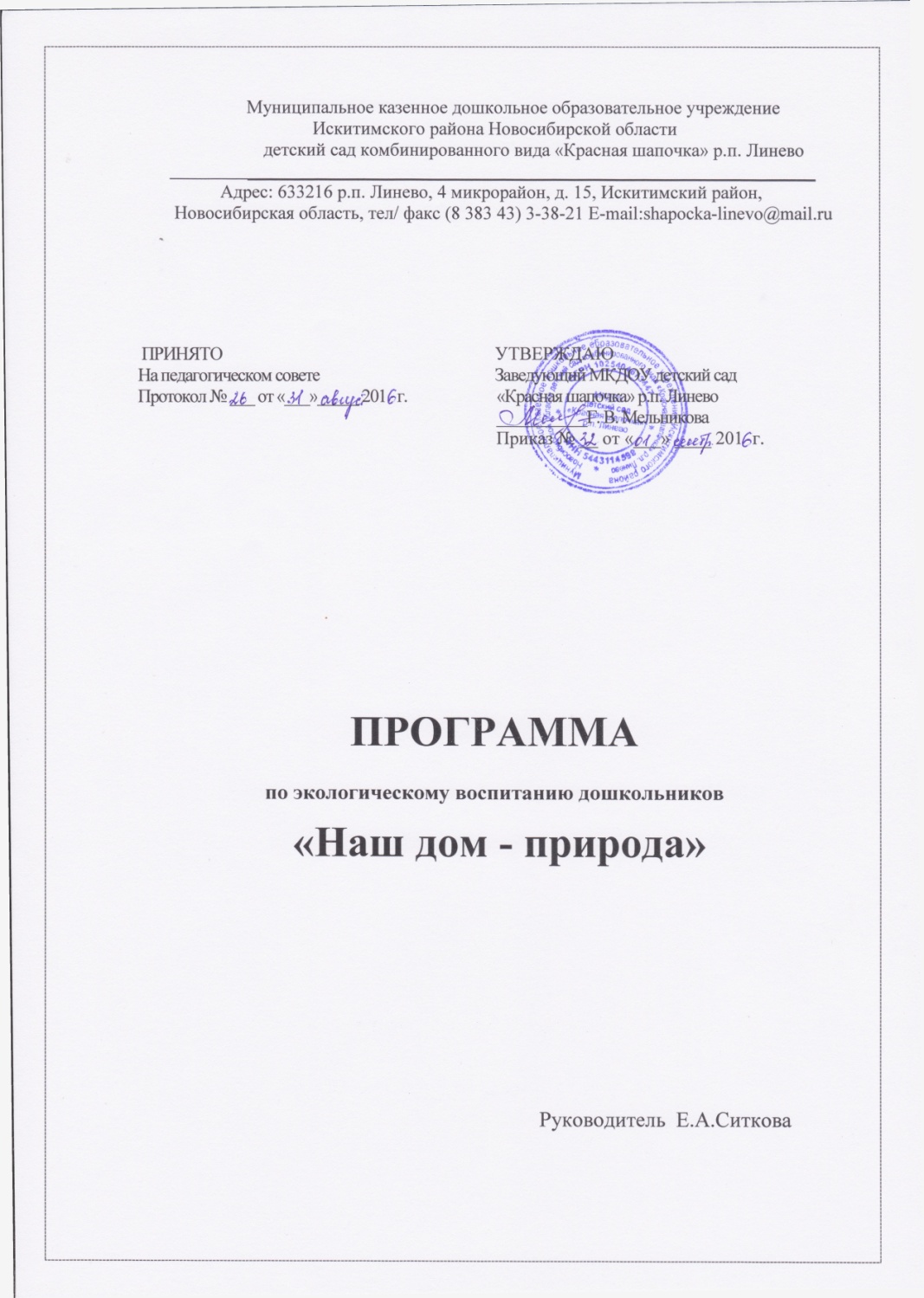 СОДЕРЖАНИЕ1.ЦЕЛЕВОЙ РАЗДЕЛ 1.1. Пояснительная записка………………………………………………………1.1.1.Цели и задачи реализации программы………….......................................                1.2. Принципы и подходы к формированию  программы……………………...1.3. Значимые  характеристики и особенности развития детей………………..1.4. Планируемые результаты …………………………………………………...1.5.Система оценки ……………………………………………………………….2. СОДЕРЖАТЕЛЬНЫЙ РАЗДЕЛ 2.1. Описание образовательной деятельности…………………………………..2.1.1.Описание содержания    работы……………………………………………2.1.2. Особенности организации образовательного процесса……….………..2.1.3.Формы организации образовательной деятельности……………………2.2. Програмно - методический комплекс……………………………………2.3.Помещения, территория ДОО, среда ближайшего окружения, используемая в образовательном процессе……………………………………2.4.Взаимодействие с родителями ……………………………………………..3. ОРГАНИЗАЦИОННЫЙ РАЗДЕЛ3.1.Расписание  непрерывной  образовательной  деятельности……………3.4. Условия и средства реализации программы оформление   предметно-пространственной среды группы……………………………………………….Приложения ……………………………………………………………………..1. ЦЕЛЕВОЙ РАЗДЕЛ Пояснительная записка   Экологические проблемы поселка, района, страны диктует необходимость интенсивной просветительной работы по формированию у детей и родителей экологического сознания, культуры природопользования. Формирование экологического мировоззрения детей и родителей, повышения их экологической грамотности и культуры. Рабочая программа по экологическому воспитанию разработана в соответствии с основной образовательной программой МКДОУ д/с «Красная шапочка» р.п. Линево, в соответствии с ФГОС ДО.1.2. Цель:– привитие основ экологической культуры дошкольникам. Задачи реализации программы: - научить детей вести наблюдения за объектами живой и неживой природы.- научить конкретным способам экспериментирования и исследования объектов природы.-развивать умение делать выводы, устанавливая причинно-следственные связи между объектами природы.- научить проводить простейшие опыты с природными объектами, используя правила безопасности.- воспитывать навыки экологически безопасного поведения в природе, выполняя правила безопасного труда в природе- воспитывать чувство сопереживания и желания помочь нуждающимся объектам природы: растениям, насекомым, животным, рыбам, птицам, человеку.1.2. Принципы и подходы к формированию программы:Для реализации программы предусматриваются следующие принципы: Доступность - этот принцип предполагает соотнесение содержания, характера и объема учебного материала с уровнем развития, подготовленности детей. Системность - принцип системного подхода, который предполагает анализ взаимодействия различных направлений экологического воспитания. Этот принцип реализуется в процессе взаимосвязанного формирования представлений ребенка о экологическом воспитании в разных видах деятельности и действенного отношения к окружающему миру. *Наглядность - позволяет учитывать наглядно-образное и наглядно-действенное мышление ребенка-дошкольника. Принцип наглядности означает также постоянное использование в работе с детьми наглядного материала: иллюстраций, пособий, видеоматериалов, картин, плакатов, моделей, макетов и т.п. Проблемность - предполагает создание воспитателем проблемных ситуаций, в решение которых вовлекается ребенок. Примером таких ситуаций может быть элементарная поисковая деятельность детей, экспериментирование, активное наблюдение. Проблемная ситуация характеризуется следующими особенностями: у ребенка есть потребность решить задачу, есть неизвестное, которое необходимо найти и которое отличается определенной степенью обобщенности; уровень знаний, умений ребенка достаточен для активного поиска. Безопасность - предполагает, что используемые педагогом формы и методы работы должны быть безопасными для ребенка. Практическая деятельность дошкольников должна исключать потенциально опасные для них территории и методики работы. Принцип безопасности подразумевает также, что воспитатель не забывает о призыве «Не навреди природе!». То есть в процессе организуемых им наблюдений, опытов не должны пострадать объекты природы. Для успешной реализации программы использую на практике разнообразные формы работы. Реализация программы предполагает конструирование педагогом развивающей среды, интегрирующий подход в обучении, экологические знания и навыки дети получат не только на социально – организованных занятиях, но и во время прогулок, экскурсий, чтении книг, изобразительных и музыкальных занятий, большое внимание уделяется совместной с взрослыми практической деятельности детей, проведению наблюдений, опытов, игр и т. д.1.3. Значимые характеристики и особенности развития детей.   Дети старшего дошкольного возраста обращают внимание на красоту того места, в котором они живут — это красота природы. На прогулках и экскурсиях дети испытывают удовольствие от общения с природой знакомятся с таянием снега, набуханием почек, появлением травы, ощущают запах травы после дождя, слышат пение птиц и т. п. У детей выражается потребность отразить впечатления от восприятия в рисунках, играх с природным материалом — песком, глиной, водой, льдом, листьями, в сочинении историй. У дошкольников накапливается чувственный опыт, они видят природные явления в естественных условиях во всех связях и отношениях. В процессе знакомства с окружающим миром, дети начинают понимать, что по отношению к природе они являются более сильной стороной и поэтому должны ей помогать, должны ее беречь и заботиться о ней, а также уметь замечать действия других людей, сверстников и взрослых, давать им соответствующую нравственную оценку и по мере своих сил и возможностей противостоять антигуманным поступкам людей. Старшие дошкольники становятся способными к проявлению соответствующей их возможностям социальной активности: совместному с взрослыми участию в социально значимых делах, акциях — посильная уборка участка детского сада, уборка территории прилегающей к детскому саду, изготовление кормушек для птиц, скворечников, подкормка птиц в зимний период. 1.4. Предполагаемые результаты.     Ребенок проявляет любознательность, задает вопросы взрослым и сверстникам, интересуется причинно-следственными связями, пытается самостоятельно придумывать объяснения явлениям природы и поступкам людей, склонен наблюдать, экспериментировать. Обладает начальными знаниями о природном и социальном мире, в котором он живет, знаком с произведениями детской литературы, обладает элементарными представлениями из области живой природы, естествознания, ребенок способен к принятию собственных решений, опираясь на свои знания и умения в различных видах деятельности.1.5. Система оценки сформированности у детей экологических знаний, заинтересованности родителей и компетентности педагогов.Педагогическая диагностика проводиться 2 раза в год и направлена на выявление сформированности экологических представлений. (см. приложение №1).результат диагностики выдается на начало и на конец года. Для проведения диагностики используются следующие методы: - анализ детской деятельности (рассказы о природном мире, творческие работы, детские проекты, сюжетно-ролевые игры с экологической тематикой, дидактические игры),                                                                                                                                                                                        - наблюдение за поведением и общением детей (положительная направленность поведения, проявляющаяся в усвоенных нормах и правилах поведения в ДОУ и общественных местах),
- анкетирование родителей.  (см. приложение № 1) 2. СОДЕРЖАТЕЛЬНЫЙ РАЗДЕЛ 2.1. 1.Содержание образовательной деятельностиСодержание перспективного плана реализуется в следующих направлениях:- непрерывная непосредственно образовательная деятельность;-совместная деятельность взрослого с детьми в режимных моментах;-самостоятельная деятельность педагога.Непосредственно образовательная деятельность построена на разнообразных по форме занятиях экологического содержания, комплексные, игровые, беседы, экскурсии, экспериментальные задания, викторины, экологические путешествия.Особенности игровых занятий заключаются в том, что они включают совместное творчество педагога и ребенка. Такие занятия стимулируют познавательную и творческую активность детей и в полной мере отвечают требованиям сотрудничества.Совместная деятельность взрослого с детьми. Занимает ведущее место в формировании у детей экологической культуры. Сюда входят наблюдения, опыты, беседы, экологические игры, чтение художественной литературы экологического содержания, использование фольклора, труд на природе. Результатом интеграции разных видов совместной деятельности являются экологические проекты.Самостоятельная деятельность детей, планирование работы в этом направлении предполагает, в первую очередь, создание условий способствующих возникновению самостоятельности. Окружающая детей предметно-пространственная среда оказывает огромное влияние на познавательную активность дошкольника. Очень важно, чтобы игры, пособия, модели, книги, продукты детского творчества были доступны детям и находились в их свободном пользовании.2.1.2. Особенности организации образовательного процессаНепосредственно образовательная деятельность по экологии в старшей группе и в подготовительной проводиться 1 раз в месяц. Помимо непосредственно образовательной деятельности, работа планируется в других режимных моментах и в разных видах детской деятельности, согласно перспективному плану.          Перспективный план по экологическому воспитанию. 2.1.3. Формы организации образовательной деятельностиОсновные организационные формы:
• непосредственно-образовательная деятельность;
• в свободной деятельности;
• целевые прогулки;
• экскурсии;
• праздники, развлечения;
• тематические выставки;
Методы и приемы:
• диалоги; беседы, рассказ воспитателя;
• игры-практикумы, сюжетно-ролевые игры, дидактические, подвижные игры;
• проблемные ситуации;
• проектирование;
• конкурсы, викторины;
• экспериментирование;
• коллективно-творческие дела;
• наблюдения;
• целевые прогулки и экскурсии;2.2 Учебно –методические средства обучения1. С. Н. Николаева «Юный эколог». Программа формирования начал экологической культуры у детей 2-7 лет в ДОУ, «Как приобщить ребенка к природе». М., 1993 г 2.О.А.Воронкевич «Добро пожаловать в экологию».3. О.Ф. Горбатенко. «Система экологического воспитания в ДОУ»2- издание 2008г. «Учитель» Волгоград.4. Л. Г. Селихова. «Ознакомление с природой и развитие речи» - интегрированные занятия для работы с детьми старшего дошкольного возраста (5-7 лет). Москва. Издательство «Мозаика-синтез» 2005г.5. Л. Г. Селихова. «Ознакомление с окружающим миром и развитие речи» - интегрированные занятия для работы с детьми старшего дошкольного возраста (5-7 лет). Москва. Издательство «Мозаика-синтез» 2005г.6. Т.И. Попова. «Мир вокруг нас» Москва. Издательство «Линка-пресс».1998г.7. Л.С. Журавлева. «Солнечная тропинка» Занятия по экологии и ознакомлению с окружающим миром. Москва. Издательство «Мозаика-синтез» 2006г.8. С.А. Козлова. «Я человек» Программа социального развития ребенка. Москва. «Школьная Пресса» 2004г.9. Т.И. Гризик. «Ребенок познает мир» Издательский дом «Воспитание дошкольника» 2003г.10. Л.Я. Гельперштейн. «Моя первая энциклопедия» Москва. РОСМЭН. 2013г.11. С. Мусиенко, Г. Бутылкина. «Оригами в детском саду». Пособие для воспитателей детского сада. Москва. «Обруч» 2010г.12. Н.А. Рыжова «Не просто сказки» Экологические рассказы, сказки и праздники. Москва. «Линка-пресс» 2002г, «Наш дом - природа», «Я и Природа», М., 1996 г.13. Н.П. Ильчук, В.В. Гербова, Л.Н. Елисеева, Н.П. Бабурова «Хрестоматия для дошкольников 5-7 лет» Москва. Издательство АСТ 1997г.2.3.  Помещения, территория ДОО, среда ближайшего окружения, используемая в образовательном процессе.2.4. Взаимодействие с родителями.3. ОРГАНИЗАЦИОННЫЙ РАЗДЕЛВ группе имеется уголок природы, который служит не только объектом для изучения растений, но и служит украшением развивающей среды группы. Он размещен на уровне детей, в хорошо освещенном месте, так, что все объекты хорошо просматриваются, доступны для ухода.Уголок природы способствует формированию лучших черт характера у детей – трудолюбие, уважение к труду взрослых охраняющих и умножающих природные богатства. Уголок природы содержатся в чистоте- растения регулярно поливаются, почва рыхлится, один раз в неделю дети протирают листья. Инструмент для обработки находятся в специально отведенном месте, в чистоте. Уголок природы не загромождает игровую комнату, нет сквозняка, а также попадания прямых солнечных лучей.Уголок природы помогает решать задачи экологического воспитания, формировать навыки бережного отношения к живым существам, дети учатся наблюдать, логически мыслить. Решение таких задач осуществляется в основном вне занятий.В природном уголке имеется: комнатные растения: хлорофитум, гибискус, бальзамин, бегония, драцена, плющ, аспарагус, фиалка, герань;книги познавательного характера, иллюстративно-дидактический материал (иллюстрации о природе родного края, страны, Искитимского района, г. Новосибирска);серия альбомов «Времена года», серия картинок с изображением животных, растений, рыб, птиц, насекомых - С. Вохринцевой, альбом с иллюстрациями об экономии воды, тепла, электроэнергии, альбом об охране природы и животных, альбом пожарная безопасность;картины известных художников о природе;сезонные растительные объекты - муляжи овощей и фруктов, шишки (ель, сосна, кедр), календари наблюдений за ростом и развитием живых существ, календарь наблюдений за птицами, календарь наблюдения за сезонными изменениями в природы, календарь погоды; дидактические игры природного содержания, для изготовления поделок природный и бросовый материал (ракушки, камешки, шишки, жёлуди, каштаны);материал для труда: фартуки, мисочки, леечки, ведерочки, лопатки, палочки для рыхления, совочки; подборка звуков музыки: голоса птиц, шум моря, ветра, звуки леса, подборка видео, познавательных мультфильмов (Эколята - молодые защитники природы), лэпбук по экологии, «сухой» аквариум, букеты цветов (осенних, летних), рисунки детей о природе и поделки из природного материала.Экранно-звуковые технические средства обучения: телевизор, магнитофон.            Состояние окружающей среды в поселке характеризуется усилением    деградационных процессов, как в ихтиофауне, так и в животном мире, ростом числа специфических заболеваний среди населения.Территория ДОУ закрыта со всех сторон посадками деревьев, возраст которых колеблется от 3 до 25 лет, по данным СЭС, уровень шума соответствует норме, затенённость в норме, поэтому весной и зимой на участке много света, а в летний период создан благоприятный микроклимат для прогулок.Автомобили с продуктами питания заезжают на территорию детского сада 1-2 раза в день, мусоросборников на территории нет. Рядом с ДОУ расположена березовая роща, что позволяет наметить место для организации экологических тропинок, проведения экскурсий, оздоровительных прогулок. На участке детского сада создаётся развивающая экологическая среда, по периметру посажены высокие деревья и кустарники, являющиеся преградой для пыли, выхлопных газов, сильного ветра, уменьшающие шум улицы и создающие тень в жаркие летние дни. Древесную растительность дополняет сплошной травяной покров всей территории детского сада, кроме подъездных путей и дорожек. Он создаёт хороший микроклимат в слоях воздуха, прилегающих к земле, - именно там, где находятся дети. Трава защищает воздух от пыли, хорошо его увлажняет; кроме того, зелень успокаивает нервную систему детей.Высокие кустарники создают нижний защитный ярус, их сажают также по периметру между деревьями. Ярусы – самые крупные структурные части вертикального строения фитоценоза. Каждый ярус занимает определенную экологическую нишу, на территории ДОУ их можно рассмотреть. 	На территории ДОУ разработаны клумбы, газоны, на которых произрастают культурно растущие цветковые растения.	На огороде растут культурные посадки. В зимнее время действует огород на окне.	Из живых существ на участке обитают: насекомые, птицы По территории ДОУ расположена экологическая тропа, которая представлена следующими станциями: МетеостанцияСосенки;Сиреневая улица;Дом летающих семян;Рябиновая аллея;Микрорайон «Елочки»;Микрорайон «Скворечники»Птичья столовая;Березовая роща.Лекарственные растенияЦветникОгородФитоогородПервоцветы                                                                                       Приложение №1            Анкета для родителей «Экологическое воспитание детей»Уважаемые родители (законные представители) воспитанников!С целью выявления отношения к вопросам экологического образования дошкольников в детском саду и его реального осуществления в семье просим Вас заполнить данную анкету. Для каждого ответа, предполагающего выбор, напишите ответы: «да» или «нет».Знаете ли Вы, что такое экология, что она изучает, чем занимается?___Проявляет ли Ваш ребенок заботливое отношение к животным, растениям?__Как Вы сами относитесь к природе, любите ли животных, птиц ?__Рассказываете ли Вы ребенку о пользе деревьев, лекарственных трав, ягод, насекомых, птиц?___Беседуете ли вы с ребенком о том, что надо охранять природу,   подкармливать птиц, сажать деревья?___Участвовали ли Вы в озеленении придомой территории (поселка)?__      7.Часто ли Вы бываете в лесу с ребенком?___     8. Знакомите ли Вы детей с правилами поведения в природе?      9. Нужно ли это  делать?__Читаете ли Вы ребенку книги о природе? __ Знает ли Ваш ребенок стихи, загадки, поговорки, пословицы о природе?__                                                                                                         Приложение №2Контрольные задания для определения уровня сформированности экологических знаний у детей 5 – 7 лет. Критерии сформированности экологических знаний:знания о мире животных;знания о растительном мире;знания о человеке;  знания о неживой природе.В целях диагностики данных компонентов экологической воспитанности мы решили использовать один из вариантов методики, разработанной на кафедре дошкольной педагогики РГПУ им. А.И.Герцена Схема изучения знаний о животных.Знают ли дети животных основных классов (звери, насекомые, рыбы, земноводные)?Знают ли особенности поведения, среду обитания, чем питаются, где и как находят корм, как передвигаются, приспосабливаются к сезонным изменениям, спасаются от врагов?Знают ли, как обеспечить уход за животными?Могут ли определить стадии роста и развития животных?Относятся ли животных к живым существам, и по каким признакам?Умеют ли устанавливать связи между средой обитания и внешним видом, средой обитания и образом жизни?Сформированность понятий «звери», «птицы», «рыбы», «насекомые».Методика диагностики: Приготовить картинки с изображением животных разных классов, а также с изображением стадии роста и развития кошки (рыбы, цыпленка), дидактическую игру «Зоологическое лото», модели понятий «птицы», «звери», «рыбы», «насекомые», «животные».Беседа по картинкам:Кто это?Составь группы «звери», «птицы», «рыбы», «насекомые», «животные» (для подготовительной к школе группы).Найди модели к этим группам животных.Почему ты объединил рыб (птиц) в одну группу?Разложи картинки с изображением стадий роста и развития животных. Что сначала, что потом?Что происходит с птицами зимой, весной, летом?Почему это происходит?Схема изучения знаний о растениях.Умеют ли дети различать и называть травянистые растения, кустарники, деревья, комнатные растения?Знают ли органы растений и их функции?Знают ли стадии развития и роста растений?Знают ли их потребности?Знают ли особенности ухода за домашними растениями?Знают ли, как и почему растения приспосабливаются к сезонным изменениям?Относят ли растения к живым существам?Производят ли группировку: «травы», «кустарники», «деревья», «растения», «живое», «неживое» (для подготовительной группы).Методика диагностики: Приготовить картинки с изображением цветника, огорода, луга, леса, поля, комнатные растения, картинки с изображением стадий роста и развития гороха, фасоли, модели понятий «травы», «кустарники», «деревья», «растения», «живая природа», «неживая природа». Беседа по картинкам:Назови растение.Где растет?Нарисуй (разложи) картинки по порядку: как растет горох, фасоль?Что нужно делать, чтобы растение росло?Назови и покажи растения, которые любят много света, влаги.Почему они любят много света, влаги?Что бывает с растениями зимой, весной, летом?Почему это происходит?Игра «Путаница». расположи части растений правильно;почему части растений нужно расположить именно так?зачем растению листья, стебель, корни, цветки?10. Игра «Подбери модели». Детям предлагаются картинки с изображением растений расположить по группам: «травы», «деревья», «кустарники» - и подобрать соответствующие модели. Объяснить свой выбор.Схема изучения знаний о человекеЗнает ли ребенок, как устроен его организм, как работает, что и почему для него полезно, а что вредно?Для чего нужны человеку глаза? Как ты о них заботишься?Зачем человеку уши? Что тебе надо делать, чтобы сохранить уши в порядке?Знает ли ребенок, для чего человеку нужны зубы? Почему они болят? Как надо за ними ухаживать?Знают ли дети, для чего нужен нос? Как ты заботишься о своем носе?Зачем человеку кожа? (Это «броня» организма.) Что угрожает коже? (Загрязнение.)Знает ли ребенок внутренние органы? (Легкие, сердце, желудок, почки, печень.) Какую функцию они выполняют?Знают ли дети, что делает кровь? (доставляет питательные вещества и кислород, удаляя углекислый газ и продукты обмена, включая яды.)Знают ли дети, что скелет – наша опора? Что надо делать, чтобы осанка была правильной?Методика диагностики: Беседа; рассматривание таблиц, иллюстраций; деловые игры «Скорая помощь», «Доктора природы», «Вопросы-ответы»; разыгрывание ситуаций, рисунки: мальчик занимается спортом, девочка ест, мальчик курит, дети в позднее время сидят у телеэкрана, мальчик чистит зубы, девочка причесывается и др. (показать правильные действия); правила безопасности (на воде, на дороге и т. д.); карточки с изображением продуктов: полезные (укрепляют здоровье) – рыба, кефир, геркулес, морковь, подсолнечное масло, лук, капуста, груши и т. п., неполезные (разрушают здоровье) – фанта, пепси, чипсы, торты, жирное мясо, «Сникерс», шоколадные конфеты и т. п. (можно этикетки от продуктов); опыты.Схема изучения знаний детей о неживой природеВодаЗнают ли дети, что такое вода? (Жидкость.)Знают ли дети, где встречается вода? (В ручейке, реке, озере, океане, море)Знают ли дети, для чего мы ее используем?Всегда ли вода одинаковая? (Вода бывает разная. Это дождь, ливень, роса, туман, снегопад, пурга, лед, половодье, лужи, иней, сосульки.)Знают ли дети свойства воды? (Прозрачная без вкуса, нет запаха, жидкая, не имеет формы и т. д.)Знают ли дети, что растет в воде?Знают ли дети, кто живет в воде?Кому нужна вода? Знают ли дети, почему воду надо беречь?Методика диагностики: Беседы с детьми по картинкам, рассматривание на глобусе голубых и белых пятен (голубые – вода, белые – льды, снега); опыты с водой; рассматривание рисунков, фотографий водоемов и водных растений, иллюстраций с изображением кита, рыб, лягушек и других животных, обитающих в водной среде.СолнцеЗнают ли дети, что такое солнце? (Это большая, очень горячая звезда.)Знают ли дети, что солнце – источник света? (Свет и тень. Смена дня и ночи.)Знают ли светолюбивые и теневыносливые растения?Какие животные обитают в местах отсутствия или недостатка света? (Ночные, подземные.)Знают ли дети, что солнце – источник тепла?Знают ли животных, растения, которые обитают в условиях холода и жары?Сформировано ли у детей понятие о сезонных изменениях в природе и в жизни человека? Знают ли о роли солнца в жизни человека?Методика диагностики: Беседа по картинкам, рассматривание макета Солнечной системы, календаря (Земля проходит свой путь за год). Предложите поиграть в игру «День-ночь», «Животные в темноте». Роль света можно показать на примере комнатных растений, животных уголка природы. Рассмотреть термометр, иллюстрации с животными и растениями, обитающими в условия холода и жары. Камни, песок, глинаЗнают ли дети свойства песка? (Сыпучесть, рыхлость, способность пропускать воду.)Знают ли дети свойства глины? (Плотность, вязкость, пластичность.)Как человек использует песок (строительство, песочные часы) и глину (посуда, кирпич, дымковская игрушка)?Знают ли дети, какие бывают камни? (Твердые, не рассыпаются, разные.)Умеют ли дети использовать природные материалы в жизни, в быту?Воспитано ли у них бережное отношение к природным материалам и сделанным их них предметам? Методика диагностики: Рассмотреть картины о природе, коллекции камней, песок и глину, спросить об их свойствах. Рассмотреть разнообразные предметы – посуду, игрушки, песочные часы, - чтобы выяснить применение природного материала в жизни.ПочваЗнают ли дети, что такое почва? (Верхний слой земли, «живая земля».)Значение почвы для жизни растений, в том числе выращиваемых человеком.Сформировано ли понятие о необходимости охраны почвы?Выработаны ли навыки ухода за растениями (копка, рыхление, внесение удобрений, уход за комнатными растениями)?Сформированы ли основы понимания необходимости бережного отношения к почве и ее жителям?Методика диагностики: Беседа с детьми, рассматривание картин о природе; чтение и беседа по экологическим сказкам; наблюдение в живом уголке, на огороде, в парке; работа с наглядными пособиями.Критерии оценки ответов (баллы начисляются по каждой позиции)сформирован (13-15 балов) Знания носят обобщенный, системный характер. Дошкольник уверенно отвечает на поставленные вопросы, рассматривает объекты (явления) целостно; способен к обобщениям, классификации, выявлению объективных связей внутри группы предметов или явлений, может объяснить наблюдаемые в природе закономерности, привести примеры.в стадии формирования (8-12 баллов) Имеется определенный объем фактических знаний, системность и обобщенность знаний прослеживается слабо. Ребенок способен к установлению некоторых связей и зависимостей, однако не всегда может растолковать их; умеет анализировать предметы и явления природы, выделяет в них существенное, используя подсказку воспитателя.не сформирован (5-7 баллов) Ребенок имеет небольшие по объему, неточные знания, отвечает неуверенно, подолгу задумывается; с помощью наводящих вопросов дает неполный ответ, перечисляя отдельные признаки объектов, не умеет выделить существенное в них; не способен к установлению связей и зависимостей.    Результаты диагностики (начало и конец учебного года)МесяцТемаСтаршая группаПодготовительная группаМетодическое обеспечениесентябрь«Лес-наш дом.»НОД 1.Тема: «Путешествие в рощу» Цель: познакомить с обитателями рощи, рассказать об острых проблемах загрязнения окр. среды.2.Беседа (деревья, кусты, травы, правила поведения на природе).Цель: расширять представления о разнообразии растений, формировать знания детей о правилах поведения в природе, учить применять полученные знания на практике.3.Д/игра «Найди дерево по описанию».«Отгадай, что за растение». Игра-перевоплощение «Представь себе, что ты паучок» (прогулка).4. Наблюдение за насекомыми осенью.5.Чтение х/л: Д.Н. Мамин-Сибиряк «Про комара Комаровича»,В. Бианки «Как муравьишка спешил домой».6.Д/игра «Летает-не летает».7.Отгадывание загадок.НОД 1.Тема: «Растения – легкие земли»Цель: дать представление о значении растений: показать зависимость всего живого от состояния растительного покрова.2.Опыт «Как дышат растения?» 3.Экскурсия в парк.Цель: расширять представления о разнообразии растений, формировать начало экологической культуры.4 Беседа: «Жизнь диких животных осенью».Цель: дать представление о взаимосвязи существующей в природе, о среде обитания, о подготовке диких животных к зиме, о поведении человека в лесу.5.Рассматривание иллюстраций «Дикие животные.»6.Д/ игра «Кто где живет?».П/игра «Где мы были не скажем, а что делали, покажем».7.Проблемная ситуация: в парке валяются пакеты с мусором.Цель: развивать умение принимать решение, которое позволит выйти из ситуации.Воронкевич О. А. «Добро пожаловать в экологию».Игры, книги, сюжетные картинки, иллюстрации.МесяцТемаСтаршая группаПодготовительная группаМетодическое обеспечениеоктябрь«Осень золотая».НОД1.Тема: «Здравствуй, осень золотая!»Цель: обобщить знания об изменениях, происходящих осенью, на участке д/сада, назвать цвет листьев на деревьях, обратить внимание на их количество, объяснить происходящие изменения.2.Составление коллажа из листьев и ягод «Осенний пейзаж».3. Экскурсия по экологической тропе детского садаЦель: ознакомить детей с объектами экотропы, конкретизировать знания детей о разнообразии мира растений и животных; показать взаимосвязь в экосистемах экотропы, выявить зависимости роста и развития объектов от места их обитания; воспитывать культуру общения с природой. 4.Д/игры «Когда это бывает?», «Кто больше назовет», «Ботаническое лото».5.Беседа: «Что такое заповедник?»Цель: формировать ответственное и бережное отношение к родной природе; воспитывать у детей чувство гордости, что на нашей родной земле люди берегут. 6.Просмот видеофильма «Заповедники России»НОД1.Тема: «Растения в природном уголке группы».Цель: учить наблюдать и отвечать на вопросы, что изменилось в уголке природы с приходом осени, чем отличаются комнатные растения от растущих на улице.2.Чтение х/л: Б. Житков «Что я видел», «Сад».3.Познавательно-исследовательская деятельность: потребность комнатных растений во влаге, тепле, свете. 4. Беседа: «Для чего нужна Красная книга»Цель: Формировать у детей убеждение, что красота природы бесценна, поэтому ее нужно охранять.5. Составление с детьми «Красной книги» своей области.Подбор репродукций о природе И.Левитан«Золотая осень», И.Шишкин «Лесная глушь».Книги, иллюстрации и картины «Растения и животные родного края»МесяцТемаСтаршая  группаПодготовительная  группаМетодическое обеспечениеноябрь«Птицы»НОД 1.Тема: «Птицы поздней осенью» ЦЕЛЬ: расширять представления детей о птицах, продолжать знакомить с понятием «перелетные».2.Чтение х/л: Е. Благинина «Улетают, улетели», В. Бианки «Синичкин календарь», Г. Ладонщиков «Загрустил воробышек», И. Крылов «Кукушка и петух», Е. Чарушин «Утка».3.Д/игры: «Кто лишний», «Кто где живет», «Перелетные- зимующие».Подвижная игра «Перелет птиц», «Совушка».4.Акция «Изготовим кормушку для птиц»5.Просмотр м/ф «Серая шейка»6.Беседа: «Птиц не слышно боле…»Цель: объяснить, чем полезны и нужны в природе  птицы, что нельзя зарить птичьи гнезда.НОД1.Тема: «Зимующие птицы».Цель: расширять представления детей о птицах, продолжать знакомить с понятием «зимующие» птицы, обсудить как мы можем позаботиться о птицах.2.Акция: «Покормите птиц».3.Наблюдение за зимующими птицами на участке (внешний вид, сравнение разных птиц, выделение общего и различие, повадки). Рассматривание следов на снегу, подкармливание птиц.4.Просмотр фильма «Зимующие птицы».5.Прослушивание аудиозаписи «Голоса птиц»Подбор сюжетных картинок о птицах, атласы, энциклопедии, подбор литературы: стихи, рассказы,  диски с аудио записью, видео запись, конспекты занятий, дидактические игры.МесяцТемаСтаршая группаПодготовительная группа Методическое обеспечениедекабрь«Зимушка зима» НОД1.Тема: «Дикие животные зимой»Цель: обогащение представлений о зиме и жизни лесных животных.2.Беседа о труде лесника.3. Д/ игры«Мы маленькие зайчики», «Животные в лесу»,  «Закончи сказку…», 4.Чтение х/л: В. Бианки «Купание медвежат»,Е. Чарушин «Волчишко»,В. Варанжин «Как ежик зиму перезимовал».5.Художественное творчество. Лепка«Лесные звери собираются на новогодний праздник». 6. Акция «Зеленая елочка-живая иголочка».НОД1.Тема: «Деревья зимой».Цель: обогащать представления детей о природе; воспитывать бережное отношение ко всему живому; любовь к природе, бережное отношение к объектам природы, желание беречь и приумножать природу.2.Чтение х/л:Т. Шорыгина «Сосновые леса»,«Зимний ельник», 3.«Прогулка в лес».Цель: развивать познавательный интерес к окружающему миру природы, воспитывать бережное отношение к объектам природы.4.Художественное творчество. Рисование.«Нарядная ёлка».5.Изготовление игрушек для украшения искусственной ели в группе, на улице.6.Рассматривание, беседа:«Узамбарская фиалка –цветущее растение». Цель: наблюдение за ростом и состоянием комнатных растений. Рассматривание схем способов ухода. Труд в уголке природы.7.Проведение опыта «Как цветок пьет воду»8.Чтение х/л:Е. Серов «Фиалка»..Подбор картин, иллюстраций, репродукций о природе И. Шишкин «Зима в лесу»А.Егоров «Зимний лес» конспекты занятий, дидактические игры, подбор литературы: стихи, рассказы.МесяцТемаСтаршая группаПодготовительная группаМетодическое обеспечениеянварь«Живое – неживое»НОД 1.Тема: «Человек и природа»Цель: обобщить представления, как человек использует факторы природной среды для удовлетворения своих потребностей, укрепления и охраны здоровья, воспитывать понимание того, человек должен бережно и гуманно относиться к среде обитания: экономно расходовать то, что в ней есть, защищать и охранять природу.2.Д/игра «Угадай, кто я», «Хорошо – плохо», «Что создано природой, а что человеком?»3.Художественное творчество рисование «Наша веселая планета»4.Беседа: «Природа и человек»Цель: объяснить детям о необходимости бережного отношения к первозданной чистоте природы ради блага всего живого на Земле. 5.Составление природоохранительных знаков и их обсуждение.НОД 1Тема: «Как человек охраняет природу».Беседа, рассматривание книг, иллюстраций о заказниках родного края: «Сузунский заказник», Заказник «Майское утро» Цель: уточнить представления, что животные нуждаются в охране и заботе, многие растения и животные в лесах, в водоемах, нуждаются в помощи и заботе людей, закрепить и обобщить представления о растениях и животных, как о живых существах, заботясь о растениях и животных, люди охраняют их от гибели, стремятся не наносить вреда и создают хорошие условия жизни, обеспечивают их пищей, оберегают от холода. 2.Экскурсия в лес.Цель: уточнить и закрепить знания детей о значении леса в жизни человека и животных. Воспитывать заботливое, доброжелательное, отношение к природе, любознательность. 4.Беседа: «Чем мы можем помочь природе?»Цель: способствовать углублению и обобщению представлений детей о природе, установлению причинно-следственных связей о зависимости жизни живых существ от условий среды их обитания.Подборка фотографий, атласов с изображением заказников новосибирской области,  Репродукции на тему «Природа и человек»А.Аверин,«Лето в деревне» Р.ДунканМесяцТемаСтаршая группаПодготовительная группаМетодическое обеспечениефевраль «Богатство России»НОД.1.Тема: «Хлеб – наше богатство».Цель: расширить знания у детей о пользе хлеба для человека; дать представление о том, как хлеб пришел к нам на стол; закрепить знания детей о том, что хлеб - это один из самых главных продуктов питания, воспитывать бережное отношение к хлебу и людям, вырастившим его.2.Рассматривание иллюстраций «Хлеб – главное богатство России», 3.Рассматривание гербария.4.Пословицы, поговорки о труде.5.Чтение х/л:Н. Юсупов «Голубь и пшеничное зерно», Ю. Круторогов«Дождь из семян».6.Д/игры«Каравай», «Узнай растение», «Пищевые цепочки», «Ботаническое лото».1.Реализация проекта «Берегите бумагу»Цель проекта: узнать, как можно использовать остатки ненужной бумаги.2.Разговор - беседа:"Сохраним жизнь деревьям";"Роль деревьев в жизни человека"«Зачем нам деревья?»3.Создание мини - книги "Добрые советы";  4.Акция сбор макулатуры5.Художественное творчество:техника папье-маше изготовление посудки для игр, изготовление органайзеров.6.Рисование плаката «Не рубите деревья!»7.Эксперимент «Вырасти свое деревце».Репродукции художников к теме «Хлеб–наше богатство»  Николаев Ю.ВСеребрякова З.Е.Конспекты занятий, сюжетные картинки, дидактические игрыМесяцТемаСтаршая группаПодготовительная группаМетодическое обеспечениемарт«Ранняя весна»1.Реализация проекта «Волшебница вода»Цель проекта: познакомить со свойствами воды,формирование у детей, бережного отношения к воде, как важному природному ресурсу, то есть воспитание экологического сознания. 2.Беседа: «Берегите воду».  «Кто живет в море, океане», «Кому нужна вода?»3.Д/игры: «Четвертый лишний», «Да-нет», «Капитан укладывает чемодан», «Кто быстрее соберет?», «Круги на воде». 4.Опыты: «Какой бывает вода?»  «Растения пьют воду»,  «Пар – это вода, лед – это вода»,  «Очистка грязной воды».5.Просмотр мультфильма «Капитошка»6.Художественное творчество:Ручной труд (конструирование из бумаги) «Белая кувшинка»7.  Чтение х/л Н. А. Рыжова «История одного пруда», «Жила – была Река», «Как люди речку обидели».НОД1.Тема: «Как поссорились март и февраль»Цель: познакомить с весенними явлениями: изменениями цвета снега, таянием снега, капели. 2.Беседа «Ранняя весна» или «Смена дня и ночи»3.Д/ игры «Сравни и найди», «Бывает – не бывает».4.Чтение х/л:И. Токмакова «Весна», Ф Тютчев,«Весенние воды».5.Рассматривание картин И. Левитана «Март»,И. Грабарь «Февральская лазурь».6. развивающее видео для детей «Весна»Репродукции Куинджи А.И.«Ранняя весна»Евстигнеев А. «Март»Подбор книг, развивающие видеозаписи для детей, сюжетные картинки.Месяц ТемаСтаршая группаПодготовительная группа Методическое обеспечениеапрель«Весна цветущая»НОДТема: «Весенние заботы птиц».Цель: развивать представления о перелетных птицах, прилет, добывание корма, выведение птенцов, выкармливание, забота о них; о заботе человека о птицах; воспитывать бережное отношение к гнездовьям птиц.2.П/игры: «Совушка»,«Перелет птиц», «Коршун и наседка».3.Чтение х/л:Г. Скребицкий «Берегите птиц»,А. Барков «Голоса леса».4.Художественное творчество (оригами) «Сова».5. Беседа с детьми о граче, скворце, ласточке.6.Наблюдение за появлением перелетных птиц (скворец, соловей).7.Слушание аудиозаписи «Пение птиц».8.Проблемная ситуация: выпавший из гнезда птенец.Цель: развивать умение принимать решение, которое позволит выйти из ситуации.НОД 1.Тема: «Первые цветы на участке»Цель:2.Эстафета-игра «Собери цветок».3.Игра-имитация«Собери нектар с цветов».4.Д/игра «Отгадайте: «Почему?».5.Чтение х/л:Н. Павлова «Хитрый одуванчик»,Т. Белозёров«Одуванчик».6.Художественное творчество (оригами).«Красивые тюльпаны».7.Проблемная ситуация: в лесу зацвели первоцветы.Цель: развивать умение принимать решение, которое позволит выйти из ситуации.Подбор книг: стихов, рассказов, дидактических игр, сюжетных картинок, иллюстрацийкартина А.Саврасова «Грачи прилетели», Калиновская Е.М. «Первоцветы»МесяцТемаСтаршая группаПодготовительная группаМетодическое обеспечениемай«Поможем сохранить красоту природе!»1.Реализация проекта: «Цветы вокруг нас»Цель: познакомить с разнообразием цветущих растений, цветы-это часть живой природы, развивать интерес к развитию и росту растений, развивать экологическую культуры.2.Наблюдение и уход за комнатными растениями в группе.3.Чтение х/л: В.Катаев «Цветик Семицветик»,   Т.Шорыгина «Колокольчики и гном», Сказка «Как поссорились растения», Габе Д. «Желтый, белый, лиловый».4.Настольные игры: «Выложи цветы» (мозаика)», «Собери букет», «Цветочное лото», Домино – «Наш сад».5.Исследовательская деятельность: «посадка семян цветов», «цветок тянется к солнцу», «цветок пьет воду», «какую воду пьет цветок».6.Художественное творчество аппликация «Астра», оригами «Тюльпан», открытки мамам.7.Создание альбома детского рисунка «Мой любимый цветок».8.П/игра «Я садовник»Д/игры: «Найди растение», «Найди, что опишу», «Отгадай, что за растение «Найди такое же растение».НОД 1.Тема: «Строим экологический город».Цель: уточнить природоведческие знания детей о факторах окружающей среды, необходимых для жизни на Земле, воспитывать гуманное отношение к природе. желание оберегать и сохранять красоту природы.2.Наблюдения за растениями, птицами, насекомыми, за разными видами дождя: кратковременный, затяжной, грибной, слепой, ливневый.3.Проблемная ситуация: после дождя на асфальте появилось много дождевых червей.Цель: развивать умение принимать решение, которое позволит выйти из ситуации.4.Посадка рассады цветов.5.Беседа «Чистый воздух и вода – богатство страны».Цель: обобщить, уточнить знания детей о воздухе и воде; закрепить элементарные представления об источниках загрязнения воздуха и воды, о значении чистого воздуха для нашего здоровья, о некоторых правилах экологической безопасности.6.Художественное творчество. Рисование.«Придумай и нарисуй экологически чистый вид транспорта».7. Д/игры: «Какого цветка не стало?», «Собери букет», «Узнай растение», С.р/игра: Магазин «Цветы»Подбор иллюстраций, фотографий, сюжетных картинок, книг, детская энциклопедияБондаренко Т. М. Экологические занятия с детьми 5-6 лет. Рисунки детей, дидактические игры.Помещения ДОУ используемые для реализации рабочей программыЧастота посещений или график использованияТерритория ДОУЧастота посещений или график использованияСреда ближайшего социумаЧастота посещений или график использования уголок природы в группе ежедневноПрогулочная площадкаЕжедневноДетская библиотекаПо договорённости с организацией при реализации темы или проекта.в фойе детского сада находится зимний садежедневноЭкологическая тропа1 раз в неделюЭкологический музей находящийся в гимназии №1По договорённости с организацией при реализации темы или проекта.Приусадебный участок (огород)Ежедневно в летний период Зимний сад находящийся в  гимназии № 1 По договорённости с организацией при реализации темы или проекта.месяцтемаучастие родителей в мероприятияхучастие родителей в мероприятияхсентябрь«Лес-наш дом.»1.Привлечение родителей к сбору природного материала и познавательного материала для пополнения группового природного уголка,2.Участие в выставке: «Лучший осенний букет»,3.Организация консультаций на тему: «Игра - средство эколого-эстетического воспитания»,4.Групповое родительское собрание «Знакомство с содержанием работы по экологическому воспитанию в детском саду»,1.Привлечение родителей к сбору природного материала и познавательного материала для пополнения группового природного уголка,2.Участие в выставке: «Лучший осенний букет»,3.Организация консультаций на тему: «Игра - средство эколого-эстетического воспитания»,4.Групповое родительское собрание «Знакомство с содержанием работы по экологическому воспитанию в детском саду»,октябрь«Осень золотая».1.Выпуск папки-раскладушки: «Ежевика - источник здоровья», 2.Конкурс поделок: из природного материала – «Удивительное рядом!»3.Организация консультаций для родителей на тему: ««Лекарственные растения Искитимского района»,4. Участие в выставке: «Дары осени». 1.Выпуск папки-раскладушки: «Ежевика - источник здоровья», 2.Конкурс поделок: из природного материала – «Удивительное рядом!»3.Организация консультаций для родителей на тему: ««Лекарственные растения Искитимского района»,4. Участие в выставке: «Дары осени». ноябрь«Птицы»1.Организация консультаций на тему: «Роль родителей в воспитании экологической культуры в дошкольном детстве»,2.Привлечение родителей к рисованию плаката на экологическую тему,3.Привлечение родителей к участию в выставке работ из природного материала в детском саду и поселке.1.Организация консультаций на тему: «Роль родителей в воспитании экологической культуры в дошкольном детстве»,2.Привлечение родителей к рисованию плаката на экологическую тему,3.Привлечение родителей к участию в выставке работ из природного материала в детском саду и поселке.декабрь«Зимушка зима.»1.Совместное участие в экологической акции по охране природы: «Зеленая елочка - живая иголочка»,2.Организация консультаций на тему: «Знакомим дошкольников с миром животных»,3.Выпуск папки-раскладушки: «Малина - в каждом доме».1.Совместное участие в экологической акции по охране природы: «Зеленая елочка - живая иголочка»,2.Организация консультаций на тему: «Знакомим дошкольников с миром животных»,3.Выпуск папки-раскладушки: «Малина - в каждом доме».январь «Живое – неживое.»1.Отдых с ребенком в выходной день на природе,2.Организация консультаций на тему: «Берегите природу. Красная книга Искитимского района»,3.Выпуск папки-раскладушки: «Бабушкины советы»,4. Участие в выставке:  «К нам сказка пришла».1.Отдых с ребенком в выходной день на природе,2.Организация консультаций на тему: «Берегите природу. Красная книга Искитимского района»,3.Выпуск папки-раскладушки: «Бабушкины советы»,4. Участие в выставке:  «К нам сказка пришла».февраль«Богатство России»1.Участие родителей в реализации проекта, 2.Организация консультаций на тему: «Мир вокруг нас»,3.Совместное изготовление природоохранительных и запрещающих знаков.1.Участие родителей в реализации проекта, 2.Организация консультаций на тему: «Мир вокруг нас»,3.Совместное изготовление природоохранительных и запрещающих знаков.март«Ранняя весна»1.Совместное участие в экологических акциях по охране природы: «День воды», «Праздник встречи перелетных птиц»,2.Привлечение родителей к совместному изготовлению с детьми скворечников и кормушек для птиц,3.Участие родителей в реализации проекта.1.Совместное участие в экологических акциях по охране природы: «День воды», «Праздник встречи перелетных птиц»,2.Привлечение родителей к совместному изготовлению с детьми скворечников и кормушек для птиц,3.Участие родителей в реализации проекта.апрель«Весна цветущая»1.Совместное участие в экологической акции по охране природы: «День Земли»,2.Привлечение родителей к организации и проведению группового экологического развлечения,3.Совместная работа по благоустройству территории детского сада, работа в огороде, цветнике,4.Оформление экологического стенда.1.Совместное участие в экологической акции по охране природы: «День Земли»,2.Привлечение родителей к организации и проведению группового экологического развлечения,3.Совместная работа по благоустройству территории детского сада, работа в огороде, цветнике,4.Оформление экологического стенда.май«Поможем сохранить красоту природе!»1.Совместное участие в экологической акции по охране природы: «Чистая березовая роща»,2.Выпуск папки-раскладушки «Как правильно приготовить соки, не потеряв витамины»,3.Совместно с родителями экологический поход «Мой родной край», экскурсия к роднику,4.Участие родителей в реализации проекта,5.Организация консультаций на тему: «Как знакомить ребенка с азами туризма».Имяребен-каУровень сформированности начал экологической культурыУровень сформированности начал экологической культурыУровень сформированности начал экологической культурыУровень сформированности начал экологической культурыУровень сформированности начал экологической культурыУровень сформированности начал экологической культурыУровень сформированности начал экологической культурыУровень сформированности начал экологической культурыРезультат диагностикиРезультат диагностикиИмяребен-каживотныеживотныерастениярастениячеловекчеловекнежив.прир.нежив.прир.Результат диагностикиРезультат диагностикиИмяребен-кабаллуровнибаллуровнибаллуровнибаллуровнибаллуровни